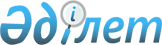 Об установлении повышенных на двадцать пять процентов должностных окладов и тарифных ставок специалистам в области социального обеспечения, образования, культуры и ветеринарии, являющимся гражданскими служащими и работающим в сельской местности
					
			Утративший силу
			
			
		
					Решение Егиндыкольского районного маслихата Акмолинской области от 30 июня 2014 года № 5С28-3. Зарегистрировано Департаментом юстиции Акмолинской области 21 июля 2014 года № 4286. Утратило силу решением Егиндыкольского районного маслихата Акмолинской области от 15 января 2016 года № 5С41-6      Сноска. Утратило силу решением Егиндыкольского районного маслихата Акмолинской области от 15.01.2016 № 5С41-6 (вводится в действие со дня подписания).

      Примечание РЦПИ.

      В тексте документа сохранена пунктуация и орфография оригинала.

      В соответствии с пунктом 2 статьи 238 Трудового кодекса Республики Казахстан от 15 мая 2007 года, подпунктом 15) пункта 1 статьи 6 Закона Республики Казахстан от 23 января 2001 года "О местном государственном управлении и самоуправлении в Республике Казахстан" Егиндыкольский районный маслихат РЕШИЛ:

      1. Установить повышенные на двадцать пять процентов должностные оклады и тарифные ставки специалистам в области социального обеспечения, образования, культуры и ветеринарии, являющимся гражданскими служащими и работающим в сельской местности по сравнению с окладами и ставками гражданских служащих, занимающихся этими видами деятельности в городских условиях, за счет средств бюджета района.

      2. Признать утратившим силу решение Егиндыкольского районного маслихата "Об установлении специалистам образования, социального обеспечения и культуры, работающих в сельских населенных пунктах Егиндыкольского района повышенные на двадцать пять процентов оклады и тарифные ставки" от 28 сентября 2012 года № 5С9-2 (зарегистрировано в Реестре государственной регистрации нормативных правовых актов № 3474, опубликовано 5 ноября 2012 года в районной газете "Егіндікөл").

      3. Настоящее решение вступает в силу со дня государственной регистрации в Департаменте юстиции Акмолинской области и вводится в действие со дня официального опубликования.



      СОГЛАСОВАНО


					© 2012. РГП на ПХВ «Институт законодательства и правовой информации Республики Казахстан» Министерства юстиции Республики Казахстан
				
      Председатель сессии
районного маслихата

Ч.Кабулов

      Исполняющий обязанности
секретаря районного маслихата

Ж.Алпыспаев

      Аким Егиндыкольского района

А.Тайжанов
